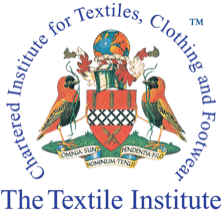 PARLIAMENTARY LUNCH: BOOKING FORM3 November 2023Please reserve ______ tickets at the Member rate: GBP £150.00 (£ 125.00 + £ 25.00 VAT) Please reserve ______ tickets at the Non-Member rate: GBP £170.00 (£ 141.67 + £ 28.33 VAT) TI Member Number: …………….. First Name (including title Prof/Dr/Mr/Mrs/Ms): …………………………… Surname:……………………………….Job Title: ……………………………………………….    Organisation:…………………………………………………..Billing Address:…………………………………………………….   Address:…………………………………………….Postcode:  …………………………………………………… Country:…………………………………………………….Invitation postal address (if different from above)…………………………………………………………………………Postcode:  …………………………………………………… Country:…………………………………………………….Telephone:  …………………………………………………  Email:………………………………………………………….Dietary requirements ……………………………………… Any other requirements ………………………………………Guest 1First Name (including title Prof/Dr/Mr/Mrs/Ms): …………………………… Surname:……………………………….Job Title: ……………………………………………….    Organisation:…………………………………………………..Invitation postal address (if different from above)…………………………………………………………………………Postcode:  …………………………………………………… Country:…………………………………………………….Dietary requirements ……………………………………… Any other requirements ………………………………………Guest 2 First Name (including title Prof/Dr/Mr/Mrs/Ms): …………………………… Surname:……………………………….Job Title: ……………………………………………….    Organisation:…………………………………………………..Invitation postal address (if different from above)…………………………………………………………………………Postcode:  …………………………………………………… Country:…………………………………………………….Dietary requirements ……………………………………… Any other requirements ………………………………………Guest 3First Name (including title Prof/Dr/Mr/Mrs/Ms): …………………………… Surname:……………………………….Job Title: ……………………………………………….    Organisation:…………………………………………………..Invitation postal address (if different from above)…………………………………………………………………………Postcode:  …………………………………………………… Country:…………………………………………………….Dietary requirements ……………………………………… Any other requirements ………………………………………Guest 4First Name (including title Prof/Dr/Mr/Mrs/Ms): …………………………… Surname:……………………………….Job Title: ……………………………………………….    Organisation:…………………………………………………..Invitation postal address (if different from above)…………………………………………………………………………Postcode:  …………………………………………………… Country:…………………………………………………….Dietary requirements ……………………………………… Any other requirements ………………………………………Please provide the same information as above for any additional guests. 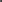 Payment DetailsPlease send a pro-forma invoice for £ ……………………I enclose a cheque for £ …………………… payable to The Textile InstitutePlease tick here if you would like to arrange a card payment over the phone or alternately call the office on the number below to arrange payment: T: +44 (0) 161 237 1188Signature: ………………………………………………………….  Date: ……………………………….Terms and Conditions of BookingOnly TI Individual Members and persons authorised to make bookings on behalf of a TI Corporate Member may sign this Booking Form. By signing the Form you are confirming the booking of a place/places at the Parliamentary Lunch and agreeing to the terms and conditions. Non-TI members may also make bookings but are subject to the same terms and conditions.Payment must be received at the time of booking or, if an invoice is required in advance, within 7 days of the date of the invoice.Cancellation of places up to and including 29 September will be refundable 90%. Cancellation of places after 29 September are non-refundable, unless the TI is able to resell the places, in which case 75% of the ticket price will be refunded. No refunds will be made for those unable to attend on the day of the Parliamentary Lunch (“no-shows”).Please return to Robyn Ingham, events coordinator, The Textile Institute, 8th Floor, St James’ Buildings,79 Oxford Street, Manchester, M1 6FQ, UK  T: +44 (0) 161 237 1188  E: ringham@textileinst.org.uk 